Grandeurs: les capacités.Contrôle.1.Relie les équivalences.6 x 25 cl					15 cl___ l						15 dl10 x 1m³						250 ml___ dl 						1 dal75 ml						_____ dl2.Ecris de deux manières.1 m³ = ________			_____________ l = _________			__________3.Transforme.43,5 dal =_________dl		640 cm³=__________hl6 m ³=_________ dm ³     		4,77 dal =__________hl24hl=__________ dl			___ dl = __________ ml___dm³=__________ cm³		3400 l=__________m³0,04 hl = __________ l 		212 ml = _________ dal4.Ecris l'unité.86 cl = 8,6______		34,6 dal = 3,46_______9,41 m³= 941_______		0,432 dm³= 432______5.Calcule, complète.3 --- l + 2-----dal = _______________________________ = _____________ cl12 dl : 8 = _______________________________ = ________ ml3 dm ³ - 12 cl = __________________________________ = _____________ dl5 dl x ------- = ____________________________________ = ____________ l6,5 dl + __________ dal = 10 hl6342 cl + _________ cl = 1 m ³25 dm³+ 25 l + ________ l = ----- m³6.Range ces capacités par ordre croissant.6,1 m³		610 hl		61 dm³		61000cl		6,1 dl___________<_____________<____________<_____________<_____________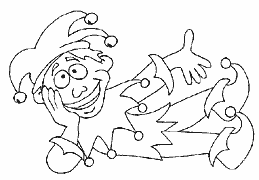 